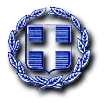 ΕΛΛΗΝΙΚΗ ΔΗΜΟΚΡΑΤΙΑ	Ραφήνα, 06-12-2019ΝΟΜΟΣ ΑΤΤΙΚΗΣ	Αρ. Πρωτ. 19195ΔΗΜΟΣ ΡΑΦΗΝΑΣ-ΠΙΚΕΡΜΙΟΥ		ΠΡΟΣ: ΜΕΛΗ ΟΙΚΟΝΟΜΙΚΗΣΤαχ. Δ/νση: Αραφηνίδων Αλών 12	  	ΕΠΙΤΡΟΠΗΣΤαχ. Κωδ.: 19009 Ραφήνα                                    Fax:  22940-23481                                         ΠΡΟΣΚΛΗΣΗ ΣΕ ΣΥΝΕΔΡΙΑΣΗ ΑΡ. 43Η Πρόεδρος της Οικονομικής Επιτροπής του Δήμου Ραφήνας - Πικερμίου, σας καλεί σε συνεδρίαση της Οικονομικής Επιτροπής την Τρίτη 10 Δεκεμβρίου 2019 και ώρα 10 π.μ.  στο Δημοτικό Κατάστημα Ραφήνας, προκειμένου να συζητηθούν και να ληφθούν αποφάσεις για τα παρακάτω θέματα:Λήψη απόφασης περί αποδοχής δωρεάς υλικών ύδρευσης για την επέκταση δικτύου ύδρευσης επί της οδού Πτωλ. Σωτήρος στον Αγ. Σπυρίδωνα. Λήψη απόφασης περί ορισμού δικηγόρου ενώπιον του Διοικ. Πρωτ. Αθηνών, κατά τη συζήτηση της από 13-3-2015 αγωγής της Ελ. Λιακοπούλου κατά του Δήμου Ραφήνας-Πικερμίου. Λήψη απόφασης για την υπ’ αριθ. πρωτ. 20172/21-12-2018 σύμβαση για την υποστήριξη του Δήμου στην υλοποίηση του έργου «Αναβάθμιση του συστήματος οδοφωτισμού του Δήμου Ραφήνας-Πικερμίου με σκοπό την εξοικονόμηση ενέργειας και την μείωση του κόστους λειτουργίας». Λήψη απόφασης περί μερικής διαγραφής χρεών από τους 716/2019, 724/2019, 726/2019, 727/2019, 743/2019, 744/2019, 746/2019, 747/2019 και 748/2019 χρηματικούς καταλόγους.  Η ΠΡΟΕΔΡΟΣΤΣΕΒΑ -ΜΗΛΑ ΔΗΜΗΤΡΑ